Dear Applicant,Thank you for your interest in our school. I hope that the information that we have provided gives you a flavour of what we are about and what we have on offer.Reddish Vale has undergone an enormous amount of change during the last eighteen months and will continue to do so until we become good and then outstanding.Ofsted have recognised the commitment from all and the improvements that we have made:“Leaders have worked hard to keep the academy on track towards removal from special measures. Senior leaders and governors respond quickly to recommendations for improvement and the academy is steadily moving forward as a result”. Ofsted March 2015I am very proud of Reddish Vale, its pupils and staff.For further information, please visit our website www.reddish.stockport.sch.ukIf you would like to discuss the post or have a look around the school before submitting your application, you would be very welcome. Please phone my P.A. Mrs Lynn Moores at the school to arrange an appointment. I look forward to meeting you.Yours sincerely,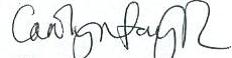 Carolyn ForsythActing Headteacher